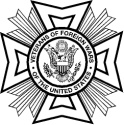 District Number:  ______	   Post Number:  ____________	     For the Month of:  _________________ 20 ____Remember  -  When giving awards to individuals, you must give the persons name (such as: Officer of the Year, VOD Contestant, etc.DateReport of Activities and ProjectsAmerC / ASafetyYouthHospDescription of Activity:Members:                     Hours:                    Miles:Project Cost:                                               Total Cost:                          Benefited:Description of Activity:Members:                     Hours:                    Miles:Project Cost:                                               Total Cost:                          Benefited:Description of Activity:Members:                     Hours:                    Miles:Project Cost:                                               Total Cost:                          Benefited:Description of Activity:Members:                     Hours:                    Miles:Project Cost:                                               Total Cost:                          Benefited:Description of Activity:Members:                     Hours:                    Miles:Project Cost:                                               Total Cost:                          Benefited: